САМОВОЛЬНЫЕ УХОДЫСамовольный уход                         Под самовольным уходом ребёнка понимается отсутствие несовершеннолетнего в возрасте до 7 лет в течение 1 часа, несовершеннолетних в возрасте старше 7 лет в течение 3 часов без оповещения о своём местонахождении родителей (законных представителей), сотрудников учреждений, педагогов с момента наступления времени, оговорённого для возращения.  К несовершеннолетним, совершающим самовольные уходы в соответствии с Федеральным законом «Об основах системы профилактики безнадзорности и правонарушений несовершеннолетних» от 24 июня 1999 года № 120-ФЗ применяются меры профилактического характера и иные меры воздействия в соответствии с законодательством.В свою очередь родители привлекаются к административной ответственности в соответствии со ст. 5.35 КоАП РФ за неисполнение или ненадлежащее исполнение обязанностей по содержанию, воспитанию, обучению, защите прав и интересов несовершеннолетних, что влечет предупреждение или наложение административного штрафа в размере от одного до пяти минимальных размеров оплаты труда.Уходы ребенка из дома влекут за собой серьезные последствия: проживая без надзора, дети привыкают лгать, бездельничать, воровать. Ребенок легко попадает под опасное влияние и нередко втягивается в преступные и аморальные действия. Кроме того, ребенок сам может стать жертвой насилия.Причины ухода ребёнка из дома.Дети убегают из дома по разным причинам и мотивам:1. Прежде всего, дети убегают из дома из-за невыносимой домашней обстановки: постоянного физического, эмоционального или сексуального насилия, совершаемого над ними.2. Это могут быть ошибки в воспитании, конфликт, основанный с непониманием взрослых; из-за обиды и нехватки внимания со стороны родителей.3. Стремление убежать из дома – это знак протеста, который чаще проявляется в среднем школьном возрасте (10 -13 лет).4. Нередки случаи, когда дети поддаются на различные манипуляции со стороны сверстников – «это круто» и «это модно».5. Побеги из семьи могут быть связаны с неправильной родительской позицией относительно учёбы: завышенные требования к ребёнку, систематические упрёки, ограничения и наказания в отношении к ребёнку, имеющему плохую успеваемость.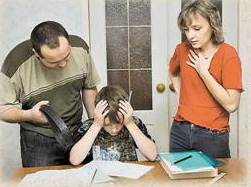 6. Одним из мотивов ухода ребёнка из дома становится его потребность во множестве новых и ярких впечатлений.Что делать? Куда идти? Кому звонить?Если ваш ребёнок самовольно покинул дом, необходимо своевременно и грамотно организовать поиск ребёнка.Вспомните всё, что вам говорил ваш ребёнок в последнее время!Соберите родственников, с которыми ваш ребёнок общался в последнее время!Обзвоните друзей и знакомых!Проверьте,  не пропали ли из дома документы, деньги, тёплые вещи.Если самостоятельно не удалось найти ребёнка, обратитесь в соответствующие органы: медицинские учреждения и полицию. В полиции обязаны принять заявление на розыск. Для этого вам необходимо иметь: свой паспорт, фотографию ребёнка и документ, удостоверяющий его личность.Помните, каждую минуту ребёнок может подвергаться большой опасности. Особенно важны первые сутки - двое поиска, именно в это время находится большой процент пропавших детей.ПОМНИТЕ!Ваш ребенок не сможет самостоятельно преодолеть трудности без вашей помощи.ЛЮБВИ и ПОНИМАНИЯ!!!